Costume Information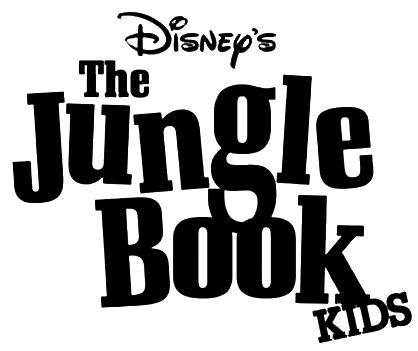 DRESS REHEARSAL: Students will need to bring their costumes with them to school for dress rehearsal on the day listed below.  Students will change after rehearsal, take their costumes home, and return dressed in their costumes that for their performance. DRESS REHEARSAL Dates:Wednesday, April 6th  Show #1 (Oakley, VanEvery, Waldheim, Williams)Thursday, April 7th       Show #2 (Minor, Moore, Parrish, Perrett, Word) Friday, April 8th	    Show #3 (Burns, Donovan, Dove, Richardson, Strong, Thyer)___________________________________________________________________Hair notes: Hair should be brushed and tidy unless noted otherwise.  Girls, please have hair pulled back off your face (i.e. pony tails, braids, pig tails, etc). No hair accessories/bows please.___________________________________________________________________Featured Roles: Shanti –  Actor provides: Lt. Pink fitted shirt or leotard & light pink /flesh color leggingsShoes: barefoot or natural brown sandalSchool provides: Indian SariDizzy and Ziggy-  Actor provides:  black long sleeve shirt and black shorts or capri leggingsShoes: black, brown, or gray soft sole shoe (tennis shoe, jazz or ballet shoe, etc)School provides:  bird hat + white feather bibBaloo –  Actor provides:   Shoes: black, brown, or gray soft sole shoes (i.e. tennis shoes)School provides:  oversized gray shirt with stomach patch, gray sweatpants, ears, face paint Bagheera – Actor provides:  black long sleeve leotard or long sleeve shirt and black leggings,                           Shoes: black shoes  (ballet shoes or soft sole flats) School provides:  skirt, tail, ears, face paintMowgli – Actor provides:  hair should be unkempt and disheveled.  Shoes:  barefootSchool provides:  flesh colored shirt, red skort with one shoulder strapShere Khan – Actor provides: lightweight shirt or tank top & shorts to be worn under costume.  Female actors may tease hair into a “mane” Shoe: black, brown, or gray soft sole shoesSchool provides:  Tiger Costume, face paintKaa  and All Coils  - Actor provides:  black pants or leggings, solid black long or short sleeve t-shirt, Shoes: black (ballet, jazz, flats, or black tennis shoe) School provides: green snake print bolero w/sleeves, face paintKing Louie –  Actor provides:  brown pants (khaki to dark brown).  Shoes:  barefootSchool provides:  brown shirt w/ orange stomach and furry collar + ears with crownColonel Hahti  - Actor provides: Light gray pants (oversize is ideal) and light gray long or short sleeve t-shirt.Shoes: black, brown, or gray soft sole shoesSchool provides:  military jacket and earsJungle Thistle - Actor provides: green pants, shorts, or leggings and green shirt (Various shades of green are fine) Shoes: black, brown, or gray soft sole shoesSchool provides:  Thistle headpieceJungle Banyan - Actor provides:  brown pants and brown shirt. Shoes: black, brown, or gray soft sole shoesSchool provides:  banyan tree arm bandsJungle Lotus - Actor provides:  green pants, shorts, or leggings (any shade of green is fine).  Shoes: black, brown, or gray soft sole shoesSchool provides:  Lotus flower tunicEnsemble: Monkeys -  Actor provides: solid brown pants and solid brown long or short sleeve shirt (any variation of brown or tan).  
         Shoes:  barefootSchool provides:  monkey ears Bees -      Actor provides:  solid black pants, shorts, or leggingsShoes:  black or brown soft sole shoesSchool provides:  black and yellow stripped t-shirts, headband, bee maskElephants -  Actor provides:  solid gray pants (oversize are great!) and solid gray long sleeve shirt. Any color gray (light gray to dark gray)Shoes: brown, black or gray soft sole shoes School provides: elephant earsWolves -  Actor provides: Solid Black pants and long or short sleeve solid black shirt.  Shoes: black, brown, or gray soft sole shoesSchool provides:  wolf ears Jungle -  Actor provides: various shade of green pants/shorts/skirts and various shades of green long or short sleeve shirts	Shoes:  black, brown, or gray soft sole shoesSchool provides:  flower headbands for girls /vine pieces for boys